Minutes for PEP meeting 18.01.2016
Written by SveinGeneral information and practical issuesOrder things in time-80 C switch: talk to Anne Cath and take look Madhu became a father; is in IndiaNordic Research Center: Svein and Vincent will applyPeriodic maintenance on HPLCs this weekMaldi-tof: will apply for money to get a new one this yearWe made a group-photo; see belowResearchBen: cellulose-degrading microbial communitiesLeszek: wood hemicelluloses for prebiotics – Oligosaccharide production and characterizationSabina: wood hemicelluloses for prebiotics – Enzyme cloning and microbiologyLiteratureKiira: CRISPR genome-editing technology, from Science (18. December 2015)CakeBy Daniel and LiseMeeting calendar ”Cake” also means making coffee and tea. ”Research” also means being responsible for having a computer+beamer.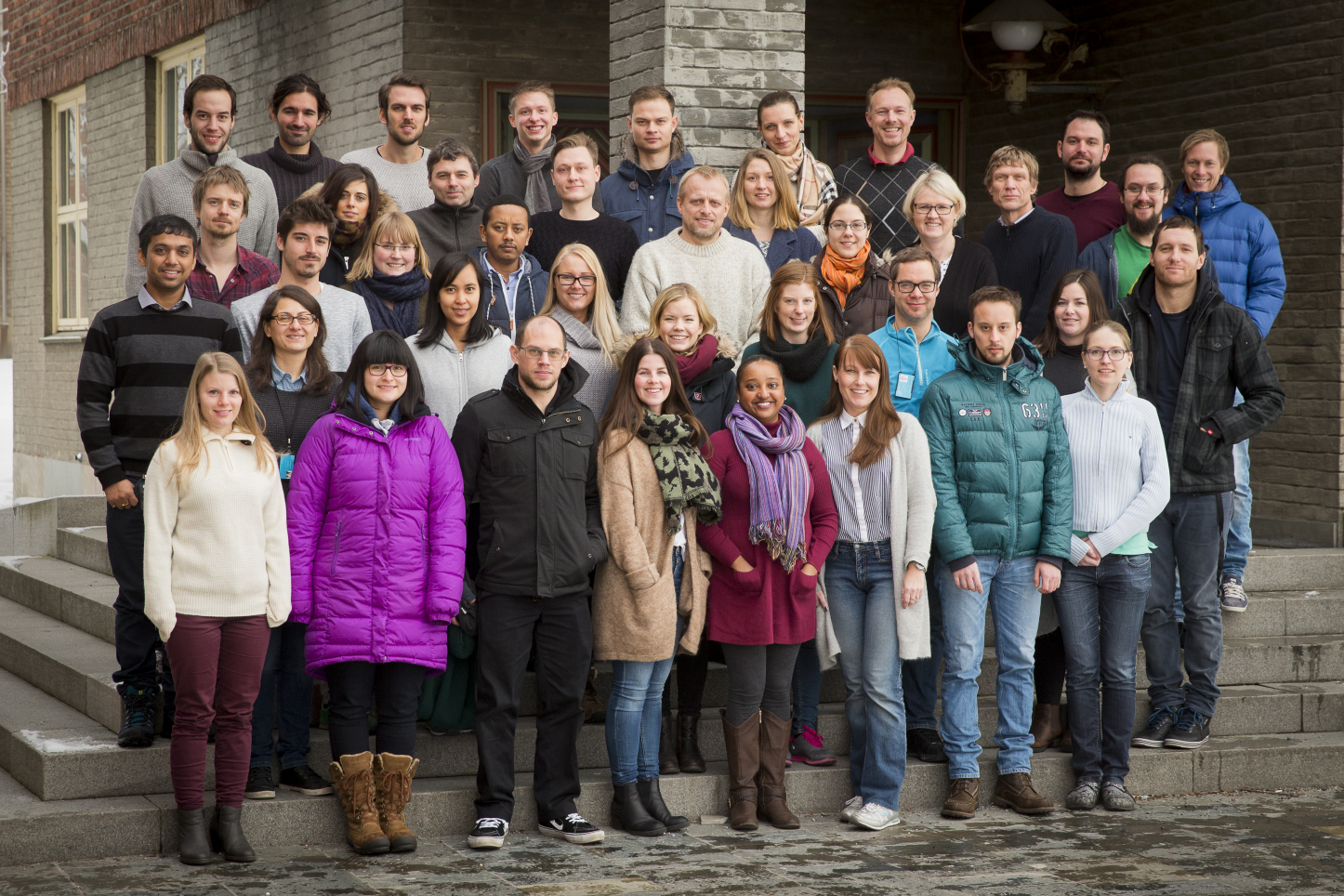 Date:ResearchLiteratureMinutesCake      18/01Ben, Sabina, BenLeszekSveinDaniel, Lise15/02Bastien, Jonathan, IneKiiraGustavSilje, David07/03Dow, Kiira, DanielGuisiVincentLive, Zarah04/04David, Piotr, LiveSabinaGeirBjørge, Guisi 25/04Tina, Silje, Morten Sø DanielSveinKasia, Gerdt23/05Olav, Gustav, GuisiDavidGustavSandeep, Bastien13/06Sandeep, Gerdt, MagnusSiljeVincentTina, JennyPhil, Kasia, MarianneMorten SøGeirHeidi, Anne Cath